Tollca’s Golden Comet Tollca’s Golden Comet Narozen29.6.201229.6.201229.6.2012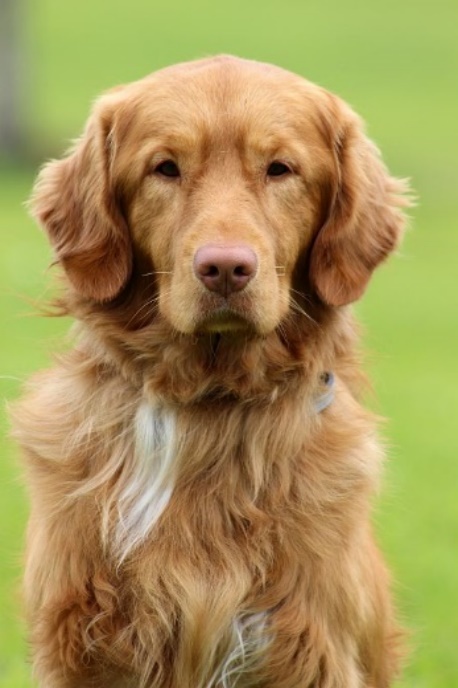 RodičeCanagold’s Monte Carlo x Tollca’s EutropiaCanagold’s Monte Carlo x Tollca’s EutropiaCanagold’s Monte Carlo x Tollca’s EutropiaHD A/AED 0/0 Gen.testyPRA-prcd, CEA, DM, JADD - normalPRA-prcd, CEA, DM, JADD - normalPRA-prcd, CEA, DM, JADD - normalVýstavyZkouškyMajitelPindurová Eva, BrnoPindurová Eva, BrnoPindurová Eva, BrnoPindurová Eva, BrnoPindurová Eva, BrnoGrand Red Boy z Dejzyna dvoraGrand Red Boy z Dejzyna dvoraNarozen15.2.201315.2.201315.2.2013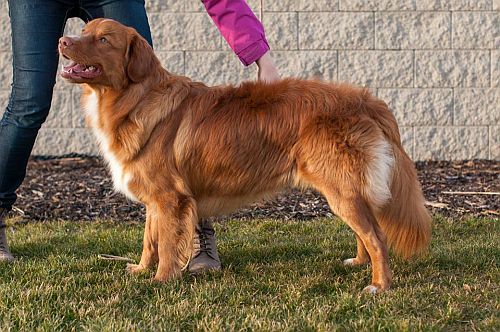 RodičeBaddy z Kotárských luk x Arwen z Dejzyna dvoraBaddy z Kotárských luk x Arwen z Dejzyna dvoraBaddy z Kotárských luk x Arwen z Dejzyna dvoraHD A/AED 0/0 Gen.testyPRA-prcd, CEA - carrierPRA-prcd, CEA - carrierPRA-prcd, CEA - carrierVýstavyZkouškyMajitelLadislav Morc, StrakyLadislav Morc, StrakyLadislav Morc, StrakyLadislav Morc, StrakyLadislav Morc, StrakyPiktook’s Five Island CaddyPiktook’s Five Island CaddyNarozen27.4.201327.4.201327.4.2013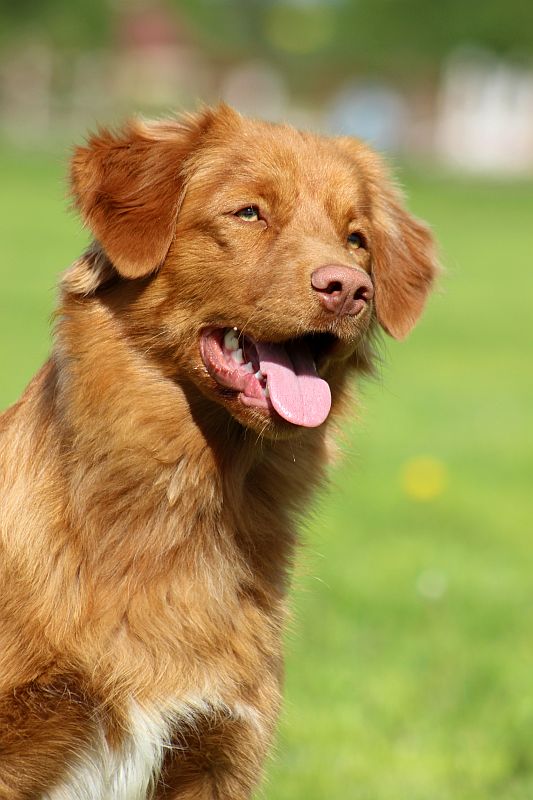 RodičeSpringer Nova’s Leo Tuffson x Alliance de la Vie Fly AwaySpringer Nova’s Leo Tuffson x Alliance de la Vie Fly AwaySpringer Nova’s Leo Tuffson x Alliance de la Vie Fly AwayHD A/AED 0/0Gen.testyPRA-prcd, CEA, DM, JADD, Locus D - normalPRA-prcd, CEA, DM, JADD, Locus D - normalPRA-prcd, CEA, DM, JADD, Locus D - normalVýstavyZkouškyMajitelMilan Bílý, Vratimov – Horní Datyně, http://caddy.netstranky.cz/Milan Bílý, Vratimov – Horní Datyně, http://caddy.netstranky.cz/Milan Bílý, Vratimov – Horní Datyně, http://caddy.netstranky.cz/Milan Bílý, Vratimov – Horní Datyně, http://caddy.netstranky.cz/Milan Bílý, Vratimov – Horní Datyně, http://caddy.netstranky.cz/Avalon Roxy Red TreasureAvalon Roxy Red TreasureNarozen10.2.201210.2.201210.2.2012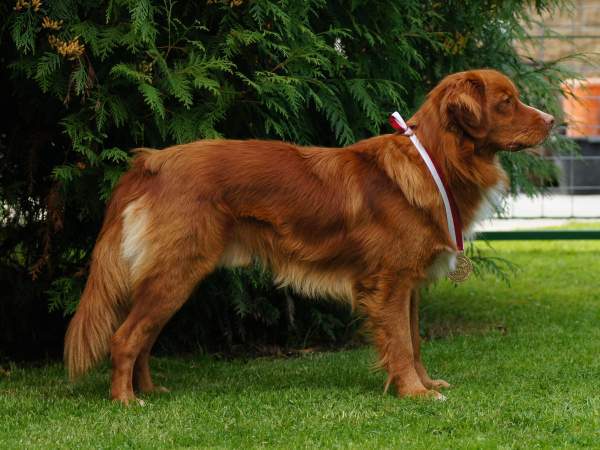 RodičeShaggy Toller’s White Banjo Boy x Olivie Rudolfovská skálaShaggy Toller’s White Banjo Boy x Olivie Rudolfovská skálaShaggy Toller’s White Banjo Boy x Olivie Rudolfovská skálaHD A/AED 0/0 Gen.testyPRA-prcd – carrier, CEA, DM, JADD, Locus D - normalPRA-prcd – carrier, CEA, DM, JADD, Locus D - normalPRA-prcd – carrier, CEA, DM, JADD, Locus D - normalVýstavyZkouškyMajitelLukáš Konečný, Písečná u Jeseníku, https://avalon.estranky.cz/Lukáš Konečný, Písečná u Jeseníku, https://avalon.estranky.cz/Lukáš Konečný, Písečná u Jeseníku, https://avalon.estranky.cz/Lukáš Konečný, Písečná u Jeseníku, https://avalon.estranky.cz/Lukáš Konečný, Písečná u Jeseníku, https://avalon.estranky.cz/Benny Lord Red TreasureBenny Lord Red TreasureNarozen1.5.20131.5.20131.5.2013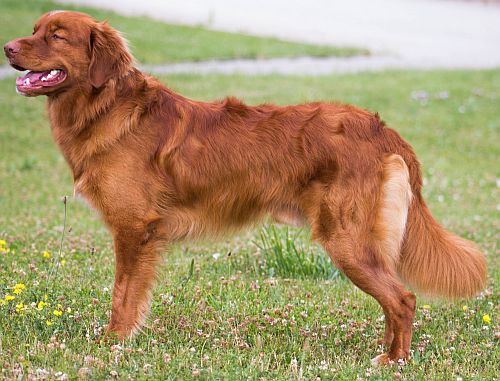 RodičeShaggy Toller’s White Banjo Boy x Olivie Rudolfovská skálaShaggy Toller’s White Banjo Boy x Olivie Rudolfovská skálaShaggy Toller’s White Banjo Boy x Olivie Rudolfovská skálaHD A/AED 0/0Gen.testyPRA-prcd, CEA, DM, Locus D - normalPRA-prcd, CEA, DM, Locus D - normalPRA-prcd, CEA, DM, Locus D - normalVýstavyZkouškyMajitelMichaela Švédová, Brno,  https://nikolsvedova.wixsite.com/tobbyMichaela Švédová, Brno,  https://nikolsvedova.wixsite.com/tobbyMichaela Švédová, Brno,  https://nikolsvedova.wixsite.com/tobbyMichaela Švédová, Brno,  https://nikolsvedova.wixsite.com/tobbyMichaela Švédová, Brno,  https://nikolsvedova.wixsite.com/tobbyBarney z Hlásovské louky Barney z Hlásovské louky Narozen26.5.201426.5.201426.5.2014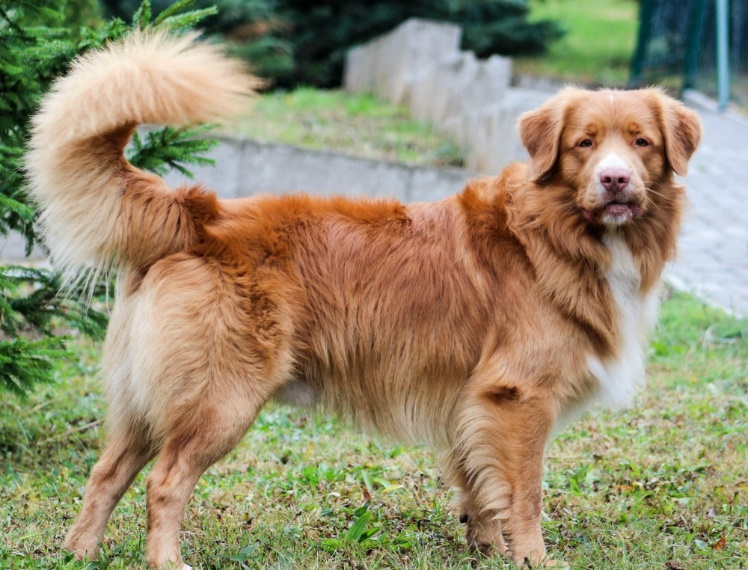 RodičeCanadian Ayo Hunter‘s Moonlight x Abbi z Vřesu a kapradíCanadian Ayo Hunter‘s Moonlight x Abbi z Vřesu a kapradíCanadian Ayo Hunter‘s Moonlight x Abbi z Vřesu a kapradíHD B/BED 0/0Gen.testyPRA-prcd – carrier, CEA, DM, JADD, CDDY - normalPRA-prcd – carrier, CEA, DM, JADD, CDDY - normalPRA-prcd – carrier, CEA, DM, JADD, CDDY - normalVýstavyZkouškyMajitelPetr Holub,Kolín, https://barny940.webnode.cz/Petr Holub,Kolín, https://barny940.webnode.cz/Petr Holub,Kolín, https://barny940.webnode.cz/Petr Holub,Kolín, https://barny940.webnode.cz/Petr Holub,Kolín, https://barny940.webnode.cz/Ave Alfred Dagmaer TollersAve Alfred Dagmaer TollersNarozen11.9.201511.9.201511.9.2015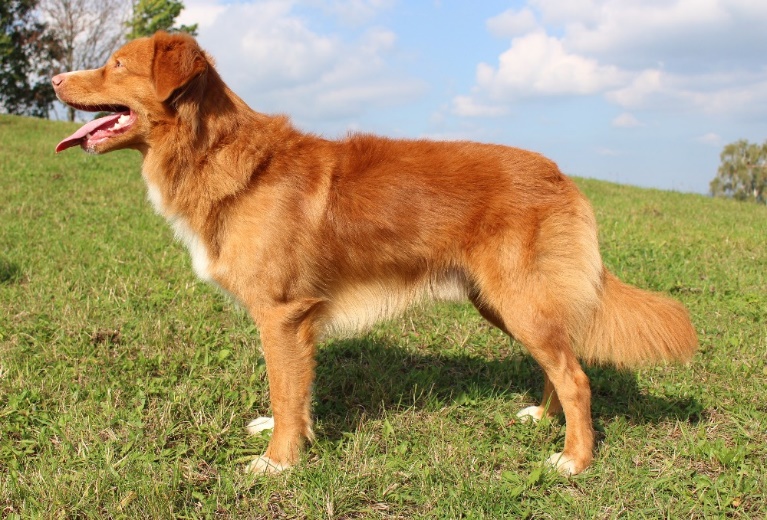 RodičePiktook’s Five Island Caddy x Ani z Vřesu a kapradíPiktook’s Five Island Caddy x Ani z Vřesu a kapradíPiktook’s Five Island Caddy x Ani z Vřesu a kapradíHD A/AED 0/0 Gen.testyPRA-prcd, CEA - normalPRA-prcd, CEA - normalPRA-prcd, CEA - normalVýstavyZkouškyMajitelMagdalena Mašků, Kašperské HoryMagdalena Mašků, Kašperské HoryMagdalena Mašků, Kašperské HoryMagdalena Mašků, Kašperské HoryMagdalena Mašků, Kašperské HoryDenny Ron Red TreasureDenny Ron Red TreasureNarozen28.1.201628.1.201628.1.2016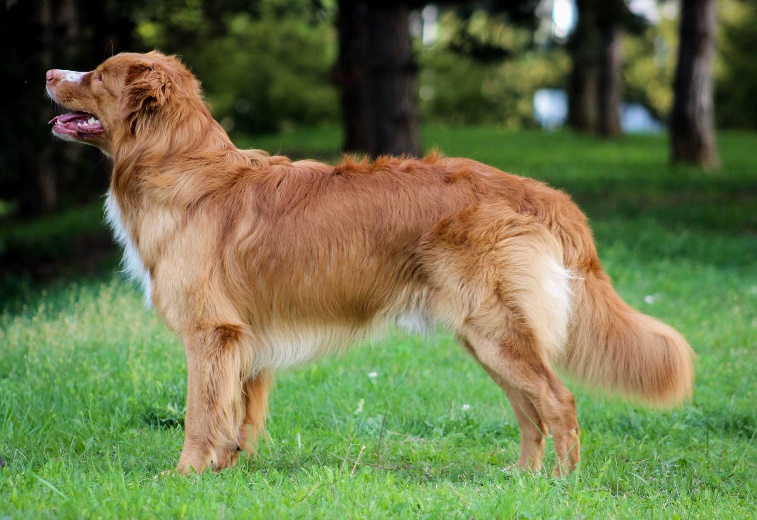 RodičeGaspar Sexy Rexy x Ailin Grace Red TreasureGaspar Sexy Rexy x Ailin Grace Red TreasureGaspar Sexy Rexy x Ailin Grace Red TreasureHD A/AED 1/0 Gen.testyPRA-prcd – carrier, CEA, DM, JADD, Locus D, CDDY - normalPRA-prcd – carrier, CEA, DM, JADD, Locus D, CDDY - normalPRA-prcd – carrier, CEA, DM, JADD, Locus D, CDDY - normalVýstavyZkouškyMajitelLenka Nemeškalová, BrnoLenka Nemeškalová, BrnoLenka Nemeškalová, BrnoLenka Nemeškalová, BrnoLenka Nemeškalová, BrnoEvening Land of Indians Jacy Domek za MaistemEvening Land of Indians Jacy Domek za MaistemNarozen15.4.201615.4.201615.4.2016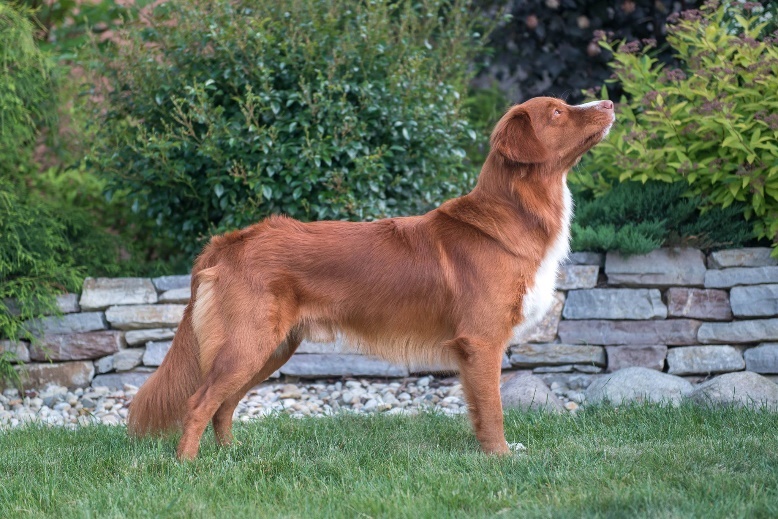 RodičeShaggy Toller’s White Banjo Boy x Absolut First Sofia GaroneraShaggy Toller’s White Banjo Boy x Absolut First Sofia GaroneraShaggy Toller’s White Banjo Boy x Absolut First Sofia GaroneraHD C/BED 0/0Gen.testyPRA-prcd, CEA, DM, JADD, DEN, DEN, CP1, CLPS – normal, CDDY - carrierPRA-prcd, CEA, DM, JADD, DEN, DEN, CP1, CLPS – normal, CDDY - carrierPRA-prcd, CEA, DM, JADD, DEN, DEN, CP1, CLPS – normal, CDDY - carrierVýstavyZkouškyMajitelAneta Plachá, Praha, http://www.redheaded.cz/Aneta Plachá, Praha, http://www.redheaded.cz/Aneta Plachá, Praha, http://www.redheaded.cz/Aneta Plachá, Praha, http://www.redheaded.cz/Aneta Plachá, Praha, http://www.redheaded.cz/Ale Pale O’Harra Red ChampignonAle Pale O’Harra Red ChampignonNarozen15.5.201415.5.201415.5.2014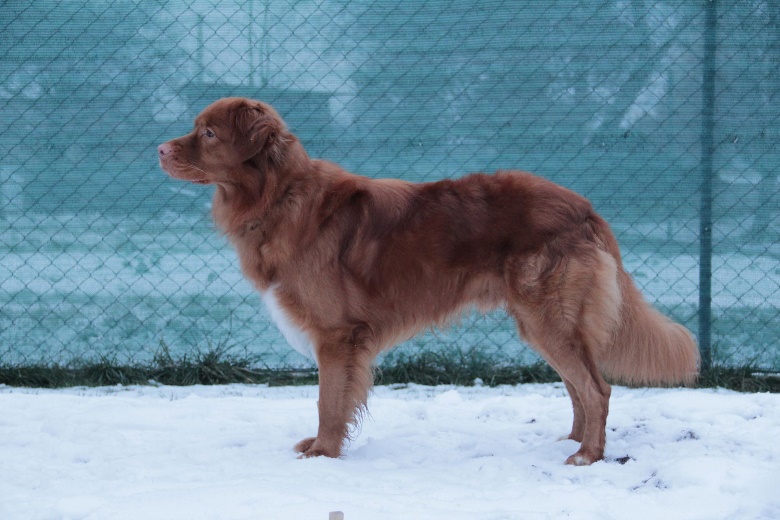 RodičeTollca’s Golden Comet x Alberta od BejbinkyTollca’s Golden Comet x Alberta od BejbinkyTollca’s Golden Comet x Alberta od BejbinkyHD B/BED 0/0Gen.testyPRA-prcd - carrier, DM – normal, CEA - carrierPRA-prcd - carrier, DM – normal, CEA - carrierPRA-prcd - carrier, DM – normal, CEA - carrierVýstavyZkouškyMajitelMartina Hánová, NedakoniceMartina Hánová, NedakoniceMartina Hánová, NedakoniceMartina Hánová, NedakoniceMartina Hánová, NedakoniceDino Robbie Red TreasureDino Robbie Red TreasureNarozen28.1.201628.1.201628.1.2016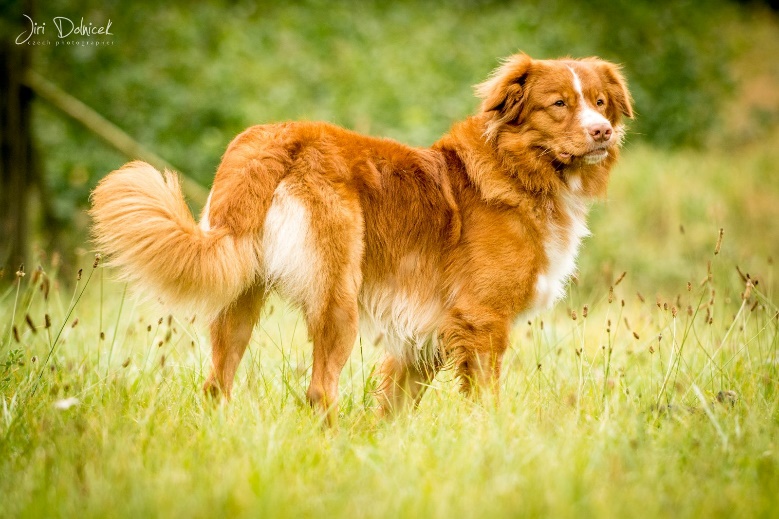 RodičeGaspar Sexy Rexy x Ailin Grace Red TreasureGaspar Sexy Rexy x Ailin Grace Red TreasureGaspar Sexy Rexy x Ailin Grace Red TreasureHD A/AED 0/0Gen.testyPRA-prcd, CEA, DM, Locus D - normalPRA-prcd, CEA, DM, Locus D - normalPRA-prcd, CEA, DM, Locus D - normalVýstavyZkouškyMajitelDenisa Košková, JaroměřDenisa Košková, JaroměřDenisa Košková, JaroměřDenisa Košková, JaroměřDenisa Košková, JaroměřAvengers Bolt Lovely Red LuckAvengers Bolt Lovely Red LuckNarozen16.5.201616.5.201616.5.2016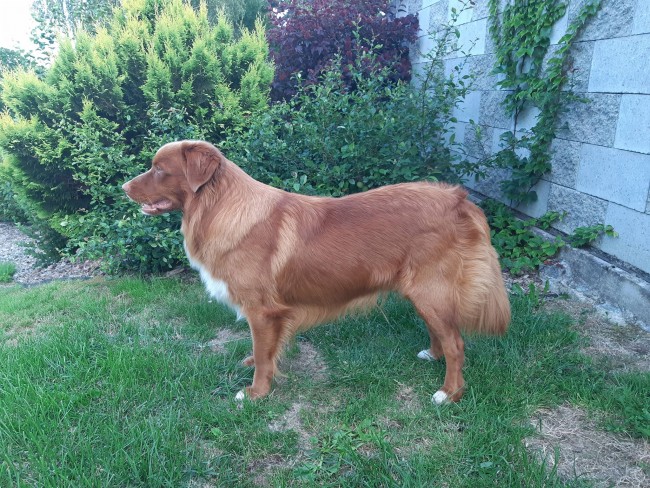 RodičePiktook’s Five Island Caddy x Amazing Ashley od Zrzavé tlapkyPiktook’s Five Island Caddy x Amazing Ashley od Zrzavé tlapkyPiktook’s Five Island Caddy x Amazing Ashley od Zrzavé tlapkyHD B/BED 0/0OCD ramen clearGen.testyPRA-prcd, CEA, Locus D – normal, CDDY – normal, JADD – normal, DEN – normal, DM – normal, CP1 – normal, CLPS - normalPRA-prcd, CEA, Locus D – normal, CDDY – normal, JADD – normal, DEN – normal, DM – normal, CP1 – normal, CLPS - normalPRA-prcd, CEA, Locus D – normal, CDDY – normal, JADD – normal, DEN – normal, DM – normal, CP1 – normal, CLPS - normalVýstavyZkouškyMajitelPetra Bečková, Červená ŘečicePetra Bečková, Červená ŘečicePetra Bečková, Červená ŘečicePetra Bečková, Červená ŘečicePetra Bečková, Červená ŘečiceArny from Hana fieldsArny from Hana fieldsNarozen4.1.20154.1.20154.1.2015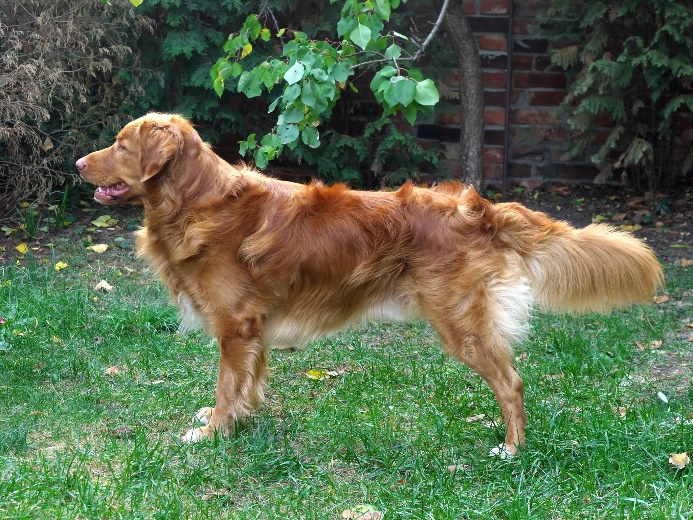 RodičeTollca’s Golden Comet x Della z Dejzyna dvoraTollca’s Golden Comet x Della z Dejzyna dvoraTollca’s Golden Comet x Della z Dejzyna dvoraHD A/AED 0/0Gen.testyPRA-prcd – carrier, CEA - normalPRA-prcd – carrier, CEA - normalPRA-prcd – carrier, CEA - normalVýstavyZkouškyMajitelMiroslava Chvojová, PrahaMiroslava Chvojová, PrahaMiroslava Chvojová, PrahaMiroslava Chvojová, PrahaMiroslava Chvojová, PrahaVildandens Oscar Af MolteliVildandens Oscar Af MolteliNarozen13.12.201713.12.201713.12.2017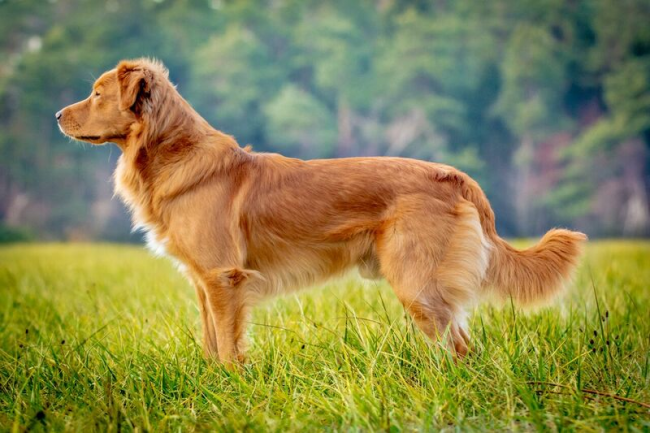 RodičeRiver Fox Red Fire of Texmo x Vildandes Leet af PixbootRiver Fox Red Fire of Texmo x Vildandes Leet af PixbootRiver Fox Red Fire of Texmo x Vildandes Leet af PixbootHD B/BED 0/0Gen.testyPRA-prcd, CEA, DM, JADD, Locus D, CLPS, CDDY - normalPRA-prcd, CEA, DM, JADD, Locus D, CLPS, CDDY - normalPRA-prcd, CEA, DM, JADD, Locus D, CLPS, CDDY - normalVýstavyZkouškyMajitelJitka Coufalová, Česká u BrnaJitka Coufalová, Česká u BrnaJitka Coufalová, Česká u BrnaJitka Coufalová, Česká u BrnaJitka Coufalová, Česká u BrnaAbby’s Ninja Lloyd z Jesenické smečky Abby’s Ninja Lloyd z Jesenické smečky Narozen31.3.201831.3.201831.3.2018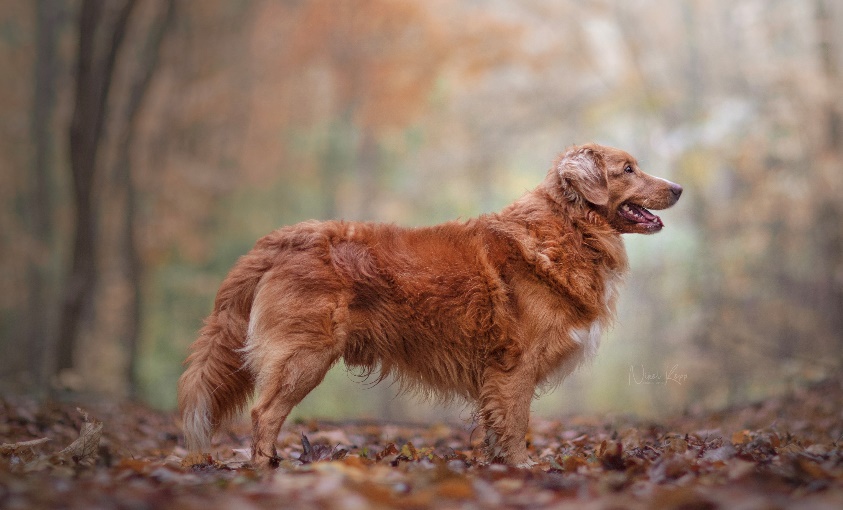 RodičeNext Generation Peak Performance Dancing with Fire x Abby from Hana fieldsNext Generation Peak Performance Dancing with Fire x Abby from Hana fieldsNext Generation Peak Performance Dancing with Fire x Abby from Hana fieldsHD A/AED 0/0OCD ramen, patelly, spondyloza - clearGen.testyPRA-prcd, CEA, DM, JADD, Locus D, CLPS, CP1 – normal, CDDY - carrierPRA-prcd, CEA, DM, JADD, Locus D, CLPS, CP1 – normal, CDDY - carrierPRA-prcd, CEA, DM, JADD, Locus D, CLPS, CP1 – normal, CDDY - carrierVýstavyZkouškyMajitelEliška Gazárková, Veselí nad Moravou, http://elidogs.weebly.com/Eliška Gazárková, Veselí nad Moravou, http://elidogs.weebly.com/Eliška Gazárková, Veselí nad Moravou, http://elidogs.weebly.com/Eliška Gazárková, Veselí nad Moravou, http://elidogs.weebly.com/Eliška Gazárková, Veselí nad Moravou, http://elidogs.weebly.com/Drogon Targaryen FireDrogon Targaryen FireNarozen5.6.20175.6.20175.6.2017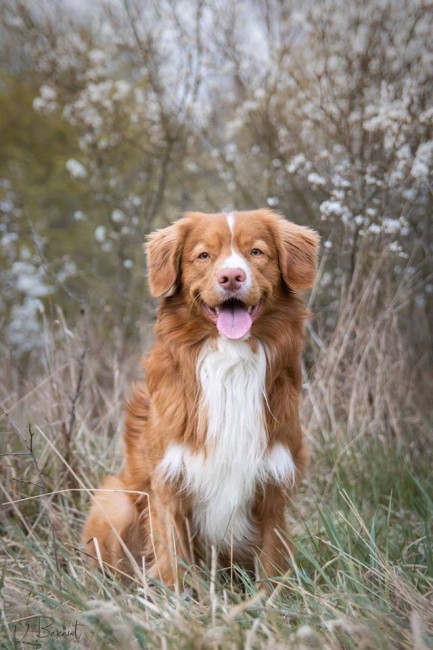 RodičeManitou’s Sparkling Joppe x Arya Targaryen FireManitou’s Sparkling Joppe x Arya Targaryen FireManitou’s Sparkling Joppe x Arya Targaryen FireHD A/AED 0/0Gen.testyPRA-prcd -carrier, CEA, JADD, DM, CP1 – normal, CDDY - carrierPRA-prcd -carrier, CEA, JADD, DM, CP1 – normal, CDDY - carrierPRA-prcd -carrier, CEA, JADD, DM, CP1 – normal, CDDY - carrierVýstavyZkouškyMajitelAntonín Žárský + Veronika Čížek Marková , Znojmo, http://www.nova-scotia-toller.cz/Antonín Žárský + Veronika Čížek Marková , Znojmo, http://www.nova-scotia-toller.cz/Antonín Žárský + Veronika Čížek Marková , Znojmo, http://www.nova-scotia-toller.cz/Antonín Žárský + Veronika Čížek Marková , Znojmo, http://www.nova-scotia-toller.cz/Antonín Žárský + Veronika Čížek Marková , Znojmo, http://www.nova-scotia-toller.cz/Caesare z Hlásovské loukyCaesare z Hlásovské loukyNarozen17.4.201717.4.201717.4.2017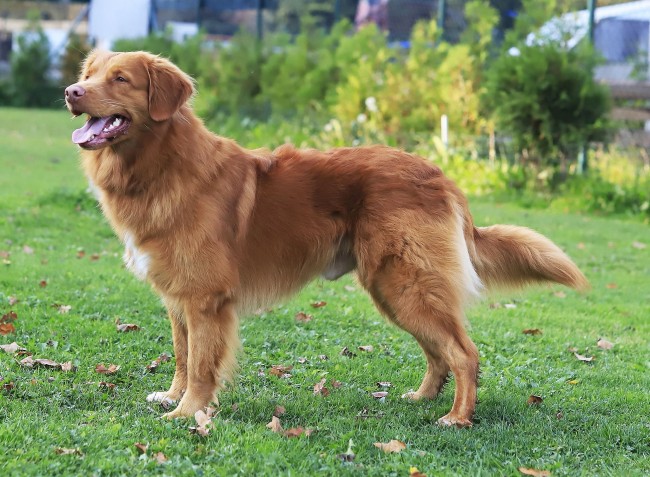 RodičeAlbert Comet Lucky Duckling x Bella z Hlásovské loukyAlbert Comet Lucky Duckling x Bella z Hlásovské loukyAlbert Comet Lucky Duckling x Bella z Hlásovské loukyHD A/AED 0/0Gen.testyPRA-prcd, CEA, JADD, DM, DEN, Locus D, CDDY - normalPRA-prcd, CEA, JADD, DM, DEN, Locus D, CDDY - normalPRA-prcd, CEA, JADD, DM, DEN, Locus D, CDDY - normalVýstavyZkouškyMajitelLibor Šesták, https://caesare-z-hlasovske-louky.webnode.cz/Libor Šesták, https://caesare-z-hlasovske-louky.webnode.cz/Libor Šesták, https://caesare-z-hlasovske-louky.webnode.cz/Libor Šesták, https://caesare-z-hlasovske-louky.webnode.cz/Libor Šesták, https://caesare-z-hlasovske-louky.webnode.cz/Balerion Targaryen FireBalerion Targaryen FireNarozen25.5.201425.5.201425.5.2014RodičeLauvstuas Olympic Orion Ayrdust x Finnie Rose Sexy RexyLauvstuas Olympic Orion Ayrdust x Finnie Rose Sexy RexyLauvstuas Olympic Orion Ayrdust x Finnie Rose Sexy RexyHD A/AED 0/0Gen.testyPRA-prcd – normal, CEA - normalPRA-prcd – normal, CEA - normalPRA-prcd – normal, CEA - normalVýstavyZkouškyMajitelFrantišek Vítoves, Dlouhá VesFrantišek Vítoves, Dlouhá VesFrantišek Vítoves, Dlouhá VesFrantišek Vítoves, Dlouhá VesFrantišek Vítoves, Dlouhá VesApple Chilli’s Ginger GroupApple Chilli’s Ginger GroupNarozen27.12.201627.12.201627.12.2016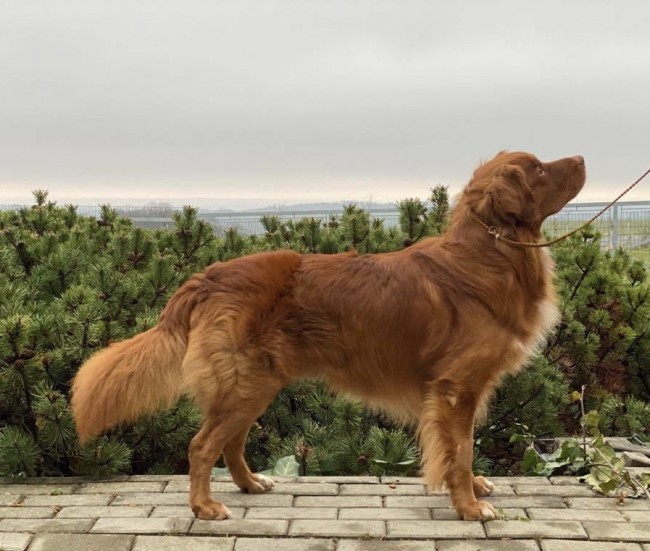 RodičeAvalon Roxy Red Treasure x Helike True Canadian GoldAvalon Roxy Red Treasure x Helike True Canadian GoldAvalon Roxy Red Treasure x Helike True Canadian GoldHD A/AED 0/0Gen.testyPRA-prcd, CEA, JADD, CLPS, CP1 – normal, DM – carrier, Locus D, CDDY - normalPRA-prcd, CEA, JADD, CLPS, CP1 – normal, DM – carrier, Locus D, CDDY - normalPRA-prcd, CEA, JADD, CLPS, CP1 – normal, DM – carrier, Locus D, CDDY - normalVýstavyZkouškyMajitelPetra Hradilová, Opava https://www.instagram.com/appithetoller/Petra Hradilová, Opava https://www.instagram.com/appithetoller/Petra Hradilová, Opava https://www.instagram.com/appithetoller/Petra Hradilová, Opava https://www.instagram.com/appithetoller/Petra Hradilová, Opava https://www.instagram.com/appithetoller/Tollador’s Copper FlashTollador’s Copper FlashNarozen3.3.20173.3.20173.3.2017RodičeKasomor’s Roy To Cashel Vale x Dragonflame’s Spread your WingsKasomor’s Roy To Cashel Vale x Dragonflame’s Spread your WingsKasomor’s Roy To Cashel Vale x Dragonflame’s Spread your WingsHD A/AED 0/0Gen.testyPRA-prcd, CEA, DM, JADD, CLPS, DEN – normal, CP1 – carrier, Locus D- normal CDDY - affectedPRA-prcd, CEA, DM, JADD, CLPS, DEN – normal, CP1 – carrier, Locus D- normal CDDY - affectedPRA-prcd, CEA, DM, JADD, CLPS, DEN – normal, CP1 – carrier, Locus D- normal CDDY - affectedVýstavyZkouškyMajitelKristína NovákováKristína NovákováKristína NovákováKristína NovákováKristína NovákováCyrus z Hlásovské loukyCyrus z Hlásovské loukyNarozen17.4.201717.4.201717.4.2017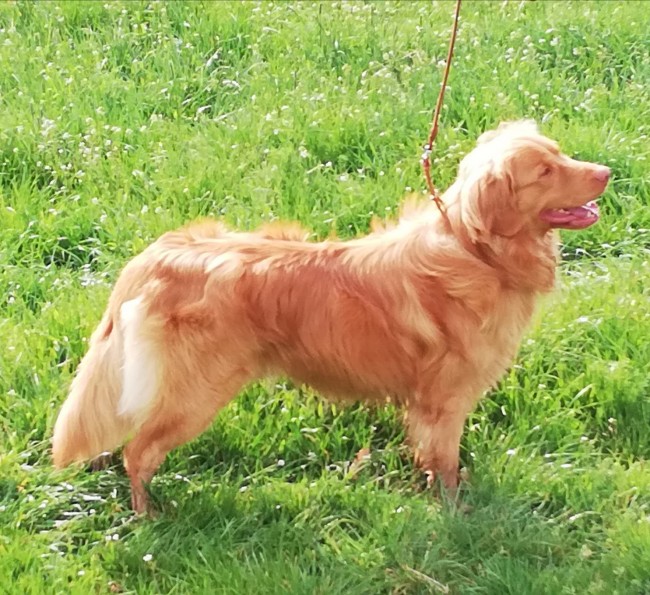 RodičeAlbert Comet Lucky Duckling x Bella z Hlásovské loukyAlbert Comet Lucky Duckling x Bella z Hlásovské loukyAlbert Comet Lucky Duckling x Bella z Hlásovské loukyHD A/AED 0/0Gen.testyPRA-prcd – carrier, CEA, JADD, DM - normalPRA-prcd – carrier, CEA, JADD, DM - normalPRA-prcd – carrier, CEA, JADD, DM - normalVýstavyZkouškyMajitelVladimír VrzalVladimír VrzalVladimír VrzalVladimír VrzalVladimír VrzalCatch First Arik GaroneraCatch First Arik GaroneraNarozen10.4.201710.4.201710.4.2017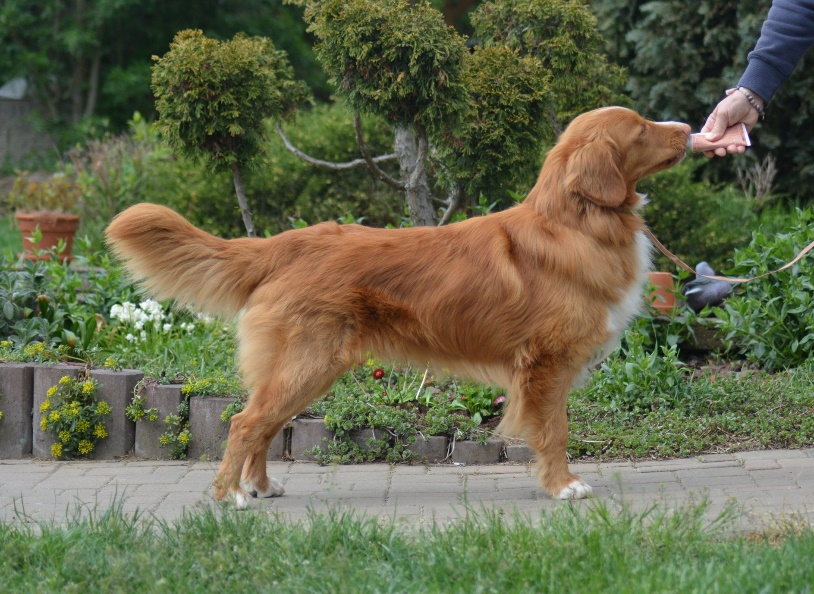 RodičeRedborn Ultimate Tribute x Absolut First Izolda GaroneraRedborn Ultimate Tribute x Absolut First Izolda GaroneraRedborn Ultimate Tribute x Absolut First Izolda GaroneraHD A/AED 0/0PL 0/0Gen.testyPRA-prcd, CEA, DM, DEN, CP1, CLPS, JADD – normal, CDDY - carrierPRA-prcd, CEA, DM, DEN, CP1, CLPS, JADD – normal, CDDY - carrierPRA-prcd, CEA, DM, DEN, CP1, CLPS, JADD – normal, CDDY - carrierVýstavyZkouškyMajitelMartina Garová, Praha http://www.garonera.cz/our-dogs/arik/Martina Garová, Praha http://www.garonera.cz/our-dogs/arik/Martina Garová, Praha http://www.garonera.cz/our-dogs/arik/Martina Garová, Praha http://www.garonera.cz/our-dogs/arik/Martina Garová, Praha http://www.garonera.cz/our-dogs/arik/Arcus Triumphalis RustyfoxArcus Triumphalis RustyfoxNarozen4.9.20184.9.20184.9.2018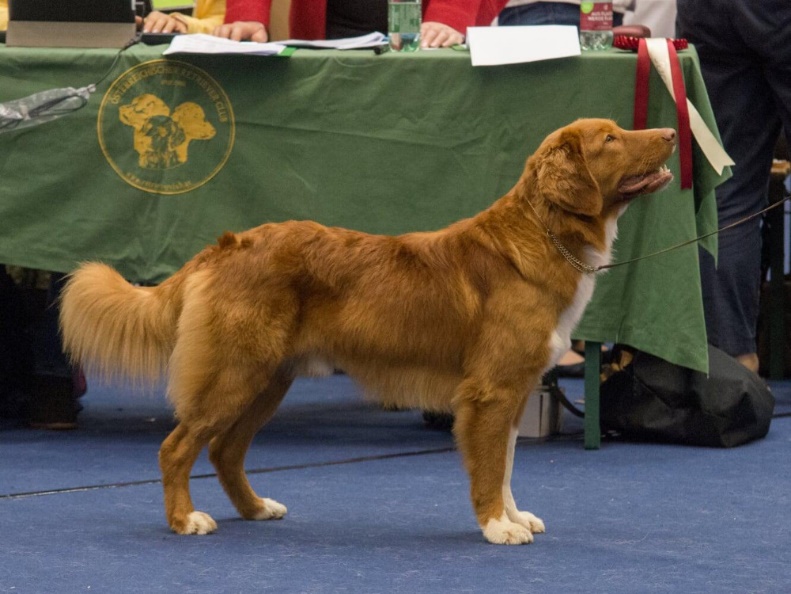 RodičeLittleriver’s Prince Duckinson x Carol Fren Red TreasureLittleriver’s Prince Duckinson x Carol Fren Red TreasureLittleriver’s Prince Duckinson x Carol Fren Red TreasureHD A/AED 0/0Gen.testyPRA-prcd, CEA, JADD, CDDY - normalPRA-prcd, CEA, JADD, CDDY - normalPRA-prcd, CEA, JADD, CDDY - normalVýstavyZkouškyMajitelSimona Švachulová, BrnoSimona Švachulová, BrnoSimona Švachulová, BrnoSimona Švachulová, BrnoSimona Švachulová, Brno